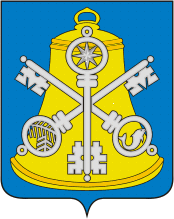 Собрание Корсаковского городского округаР Е Ш Е Н И ЕПринято                         №                          .На               заседании                  созываОб утверждении внесения изменения                          в генеральный план Корсаковского городского округа в части г. Корсакова В соответствии со статьями 23, 24 Градостроительного кодекса Российской Федерации, статьей 16 Федерального закона от 06.10.2003 № 131-ФЗ «Об общих принципах организации местного самоуправления в Российской Федерации», Уставом муниципального образования «Корсаковский городской округ» Сахалинской области, рассмотрев проект о внесении изменений в генеральный план Корсаковского городского округа в части г. Корсакова, протокол публичных слушаний от 09.02.2023, заключение 
о результатах публичных слушаний от 13.02.2023, Собрание РЕШИЛО:Утвердить внесение изменения в генеральный план Корсаковского городского округа, утвержденный решением Собрания Корсаковского городского округа                              от 03.11.2011 № 45 (в редакции решений Собрания Корсаковского городского округа                от 03.07.2014 № 24, от 28.04.2015 № 53, от 31.03.2016 № 87, от 30.06.2016 № 107,                       от 24.11.2016 № 123, от 02.11.2017 № 1, от 29.03.2018 № 27, от 19.06.2019 № 75,                         от 30.06.2020 № 124, от 26.02.2021 № 145, от 14.12.2021 № 179, от 29.07.2022 № 211, 
от 15.11.2022 № 14), в части установления многофункциональной общественно-деловой зоны в районе пересечения ул. Дачной и ул. Парковой в г. Корсакове согласно приложению № 1.Генеральный план Корсаковского городского округа, утвержденный решением Собрания Корсаковского городского округа от 03.11.2011 № 45 (в редакции решений Собрания Корсаковского городского округа от 03.07.2014 № 24, от 28.04.2015 № 53,                     от 31.03.2016 № 87, от 30.06.2016 № 107, от 24.11.2016 № 123, от 02.11.2017 № 1,                        от 29.03.2018 № 27, от 19.06.2019 № 75, от 30.06.2020 № 124, от 26.02.2021 № 145,                      от 14.12.2021 № 179, от 29.07.2022 № 211, от 15.11.2022 № 14), применять в части, 
не противоречащей настоящему решению.Опубликовать настоящее решение в газете «Восход».Председатель СобранияКорсаковского городского округа                                                                               Л.Д. Хмыз                                                               МэрКорсаковского городского округа                                                                           А.В. Ивашов